Примечание: билеты подписывает заведующий той кафедры, которая вела данную дисциплину.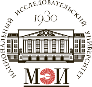 Кафедра наименование кафедрыДисциплина «Наименование дисциплины»ЭКЗАМЕНАЦИОННЫЙ БИЛЕТ № 1УтверждаюЗав. кафедрой«___»          2023 г.Лектор дисциплины ________________________ И.О. ФамилияЛектор дисциплины ________________________ И.О. ФамилияЛектор дисциплины ________________________ И.О. ФамилияКафедра наименование кафедрыДисциплина «Наименование дисциплины»БИЛЕТ  К  ЗАЧЕТУ              №  1УтверждаюЗав. кафедрой«___»          2023 г.Лектор дисциплины ________________________ И.О. ФамилияЛектор дисциплины ________________________ И.О. ФамилияЛектор дисциплины ________________________ И.О. Фамилия